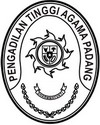 Nomor	: W3-A/           /KU.00/III/2022	 Maret 2022Lampiran	:  1 (satu) berkasPerihal	: Pengesahan Revisi POK Ke-1	  DIPA 005.04.401901                    Yth.		Pejabat Pembuat KomitmenPengadilan Tinggi Agama PadangSehubungan dengan surat usulan Revisi POK DIPA 005.04.401901 Nomor W3-A/1036/KU.00/III/2022 tanggal 30 Maret 2022 dengan ini disampaikan :Usulan Revisi POK telah disahkan dan database RKAKL DIPA pada Pengadilan Tinggi Agama Padang telah diperbarui:Dengan pengesahan revisi POK ini Kode Digital Stamp DIPA Petikan yang digunakan sebagai dasar transaksi adalah 3027-8658-0102-0805Dalam rangka memenuhi kebutuhan adminisrasi, Pejabat Pembuat Komitmen agar menyimpan dokumen pengesahan dan melaporkan pengesahan POK ke KPPN setempat.Demikian disampaikan, untuk dilaksanakan dengan penuh tanggung jawab.						       Wassalam,							       Kuasa Pengguna Anggaran							      H. Idris Latif, S.H., M.H.	      NIP. 196404101993031002